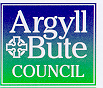 Argyll & Bute CouncilApplication for Minibus HireArgyll & Bute CouncilApplication for Minibus HireArgyll & Bute CouncilApplication for Minibus HireArgyll & Bute CouncilApplication for Minibus HireArgyll & Bute CouncilApplication for Minibus HireReturn Completed Form To: book.it@argyll-bute.gov.ukReturn Completed Form To: book.it@argyll-bute.gov.ukReturn Completed Form To: book.it@argyll-bute.gov.ukReturn Completed Form To: book.it@argyll-bute.gov.ukReturn Completed Form To: book.it@argyll-bute.gov.ukReturn Completed Form To: book.it@argyll-bute.gov.ukReturn Completed Form To: book.it@argyll-bute.gov.ukReturn Completed Form To: book.it@argyll-bute.gov.ukName of Club, Group or Organisation:Name of Club, Group or Organisation:Name of Club, Group or Organisation:Name of Club, Group or Organisation:Name of Club, Group or Organisation:Name of Club, Group or Organisation:Name of Club, Group or Organisation:Name of Club, Group or Organisation:Permit Number:Permit Number:Permit Number:Permit Number:Permit Number:Permit Number:Permit Number:Permit Number:Person Responsible for Let:  Person Responsible for Let:  Person Responsible for Let:  Person Responsible for Let:  Person Responsible for Let:  Person Responsible for Let:  Person Responsible for Let:  Person Responsible for Let:  Address:  Postcode:  Address:  Postcode:  Address:  Postcode:  Address:  Postcode:  Address:  Postcode:  Address:  Postcode:  Address:  Postcode:  Address:  Postcode:  Tel No: Tel No: Tel No: Mobile No:  Mobile No:  Email:  Email:  Email:  The Protection of Vulnerable Groups (Scotland) Act 2007It is the responsibility of the Club, Group or Organisation hiring the facility to ensure compliance with the PVG Act.Guidance can be found at www.crbs.org.uk  If your Club, Group or Organisation falls within the remit of the PVG Act, have the necessary checks specified within the act been complied with?              YES              NO              N/A              (tick as appropriate)The Protection of Vulnerable Groups (Scotland) Act 2007It is the responsibility of the Club, Group or Organisation hiring the facility to ensure compliance with the PVG Act.Guidance can be found at www.crbs.org.uk  If your Club, Group or Organisation falls within the remit of the PVG Act, have the necessary checks specified within the act been complied with?              YES              NO              N/A              (tick as appropriate)The Protection of Vulnerable Groups (Scotland) Act 2007It is the responsibility of the Club, Group or Organisation hiring the facility to ensure compliance with the PVG Act.Guidance can be found at www.crbs.org.uk  If your Club, Group or Organisation falls within the remit of the PVG Act, have the necessary checks specified within the act been complied with?              YES              NO              N/A              (tick as appropriate)The Protection of Vulnerable Groups (Scotland) Act 2007It is the responsibility of the Club, Group or Organisation hiring the facility to ensure compliance with the PVG Act.Guidance can be found at www.crbs.org.uk  If your Club, Group or Organisation falls within the remit of the PVG Act, have the necessary checks specified within the act been complied with?              YES              NO              N/A              (tick as appropriate)The Protection of Vulnerable Groups (Scotland) Act 2007It is the responsibility of the Club, Group or Organisation hiring the facility to ensure compliance with the PVG Act.Guidance can be found at www.crbs.org.uk  If your Club, Group or Organisation falls within the remit of the PVG Act, have the necessary checks specified within the act been complied with?              YES              NO              N/A              (tick as appropriate)The Protection of Vulnerable Groups (Scotland) Act 2007It is the responsibility of the Club, Group or Organisation hiring the facility to ensure compliance with the PVG Act.Guidance can be found at www.crbs.org.uk  If your Club, Group or Organisation falls within the remit of the PVG Act, have the necessary checks specified within the act been complied with?              YES              NO              N/A              (tick as appropriate)The Protection of Vulnerable Groups (Scotland) Act 2007It is the responsibility of the Club, Group or Organisation hiring the facility to ensure compliance with the PVG Act.Guidance can be found at www.crbs.org.uk  If your Club, Group or Organisation falls within the remit of the PVG Act, have the necessary checks specified within the act been complied with?              YES              NO              N/A              (tick as appropriate)The Protection of Vulnerable Groups (Scotland) Act 2007It is the responsibility of the Club, Group or Organisation hiring the facility to ensure compliance with the PVG Act.Guidance can be found at www.crbs.org.uk  If your Club, Group or Organisation falls within the remit of the PVG Act, have the necessary checks specified within the act been complied with?              YES              NO              N/A              (tick as appropriate)Date/Dates required:  Bus Collection Point:Time of Collection:                                                          Estimated time of return:Total number in group:Details of use i.e. purpose and where group are travelling to:In the event of the vehicle being retained by the Club/Group/organisation overnight, please state address at which it will be garaged/parked: Date/Dates required:  Bus Collection Point:Time of Collection:                                                          Estimated time of return:Total number in group:Details of use i.e. purpose and where group are travelling to:In the event of the vehicle being retained by the Club/Group/organisation overnight, please state address at which it will be garaged/parked: Date/Dates required:  Bus Collection Point:Time of Collection:                                                          Estimated time of return:Total number in group:Details of use i.e. purpose and where group are travelling to:In the event of the vehicle being retained by the Club/Group/organisation overnight, please state address at which it will be garaged/parked: Date/Dates required:  Bus Collection Point:Time of Collection:                                                          Estimated time of return:Total number in group:Details of use i.e. purpose and where group are travelling to:In the event of the vehicle being retained by the Club/Group/organisation overnight, please state address at which it will be garaged/parked: Date/Dates required:  Bus Collection Point:Time of Collection:                                                          Estimated time of return:Total number in group:Details of use i.e. purpose and where group are travelling to:In the event of the vehicle being retained by the Club/Group/organisation overnight, please state address at which it will be garaged/parked: Date/Dates required:  Bus Collection Point:Time of Collection:                                                          Estimated time of return:Total number in group:Details of use i.e. purpose and where group are travelling to:In the event of the vehicle being retained by the Club/Group/organisation overnight, please state address at which it will be garaged/parked: Date/Dates required:  Bus Collection Point:Time of Collection:                                                          Estimated time of return:Total number in group:Details of use i.e. purpose and where group are travelling to:In the event of the vehicle being retained by the Club/Group/organisation overnight, please state address at which it will be garaged/parked: Date/Dates required:  Bus Collection Point:Time of Collection:                                                          Estimated time of return:Total number in group:Details of use i.e. purpose and where group are travelling to:In the event of the vehicle being retained by the Club/Group/organisation overnight, please state address at which it will be garaged/parked: COMPLETION AND RETURN OF THIS FORM DOES NOT GUARANTEE HIRE – BOOKING IS ONLY ACCEPTED ON RECEIPT OF CONFIRMATION. MANAGEMENT RESERVE THE RIGHT TO CANCEL BOOKINGS AT ANY TIME.COMPLETION AND RETURN OF THIS FORM DOES NOT GUARANTEE HIRE – BOOKING IS ONLY ACCEPTED ON RECEIPT OF CONFIRMATION. MANAGEMENT RESERVE THE RIGHT TO CANCEL BOOKINGS AT ANY TIME.COMPLETION AND RETURN OF THIS FORM DOES NOT GUARANTEE HIRE – BOOKING IS ONLY ACCEPTED ON RECEIPT OF CONFIRMATION. MANAGEMENT RESERVE THE RIGHT TO CANCEL BOOKINGS AT ANY TIME.COMPLETION AND RETURN OF THIS FORM DOES NOT GUARANTEE HIRE – BOOKING IS ONLY ACCEPTED ON RECEIPT OF CONFIRMATION. MANAGEMENT RESERVE THE RIGHT TO CANCEL BOOKINGS AT ANY TIME.COMPLETION AND RETURN OF THIS FORM DOES NOT GUARANTEE HIRE – BOOKING IS ONLY ACCEPTED ON RECEIPT OF CONFIRMATION. MANAGEMENT RESERVE THE RIGHT TO CANCEL BOOKINGS AT ANY TIME.COMPLETION AND RETURN OF THIS FORM DOES NOT GUARANTEE HIRE – BOOKING IS ONLY ACCEPTED ON RECEIPT OF CONFIRMATION. MANAGEMENT RESERVE THE RIGHT TO CANCEL BOOKINGS AT ANY TIME.COMPLETION AND RETURN OF THIS FORM DOES NOT GUARANTEE HIRE – BOOKING IS ONLY ACCEPTED ON RECEIPT OF CONFIRMATION. MANAGEMENT RESERVE THE RIGHT TO CANCEL BOOKINGS AT ANY TIME.COMPLETION AND RETURN OF THIS FORM DOES NOT GUARANTEE HIRE – BOOKING IS ONLY ACCEPTED ON RECEIPT OF CONFIRMATION. MANAGEMENT RESERVE THE RIGHT TO CANCEL BOOKINGS AT ANY TIME.Before Minibus keys can be handed out, the following criteria must be met:Payment must be made in full.  The current charges are £47.00 for up to 4 hours, and £94.00 for a full day. Photocard driving license and check code for all drivers must be provided at relevant Customer Service Point.The group hiring the Minibus must have a valid Small Bus Permit.All drivers must have passed the Council’s Driving Assessment.The council has an excess of £2000 on its vehicle insurance policy.  Community groups using minibuses will be liable for the first £250 of any uninsured loss.I certify that I have read the regulations and agree to comply with all conditions.Signature:                                                           Designation:                                              Date:Before Minibus keys can be handed out, the following criteria must be met:Payment must be made in full.  The current charges are £47.00 for up to 4 hours, and £94.00 for a full day. Photocard driving license and check code for all drivers must be provided at relevant Customer Service Point.The group hiring the Minibus must have a valid Small Bus Permit.All drivers must have passed the Council’s Driving Assessment.The council has an excess of £2000 on its vehicle insurance policy.  Community groups using minibuses will be liable for the first £250 of any uninsured loss.I certify that I have read the regulations and agree to comply with all conditions.Signature:                                                           Designation:                                              Date:Before Minibus keys can be handed out, the following criteria must be met:Payment must be made in full.  The current charges are £47.00 for up to 4 hours, and £94.00 for a full day. Photocard driving license and check code for all drivers must be provided at relevant Customer Service Point.The group hiring the Minibus must have a valid Small Bus Permit.All drivers must have passed the Council’s Driving Assessment.The council has an excess of £2000 on its vehicle insurance policy.  Community groups using minibuses will be liable for the first £250 of any uninsured loss.I certify that I have read the regulations and agree to comply with all conditions.Signature:                                                           Designation:                                              Date:Before Minibus keys can be handed out, the following criteria must be met:Payment must be made in full.  The current charges are £47.00 for up to 4 hours, and £94.00 for a full day. Photocard driving license and check code for all drivers must be provided at relevant Customer Service Point.The group hiring the Minibus must have a valid Small Bus Permit.All drivers must have passed the Council’s Driving Assessment.The council has an excess of £2000 on its vehicle insurance policy.  Community groups using minibuses will be liable for the first £250 of any uninsured loss.I certify that I have read the regulations and agree to comply with all conditions.Signature:                                                           Designation:                                              Date:Before Minibus keys can be handed out, the following criteria must be met:Payment must be made in full.  The current charges are £47.00 for up to 4 hours, and £94.00 for a full day. Photocard driving license and check code for all drivers must be provided at relevant Customer Service Point.The group hiring the Minibus must have a valid Small Bus Permit.All drivers must have passed the Council’s Driving Assessment.The council has an excess of £2000 on its vehicle insurance policy.  Community groups using minibuses will be liable for the first £250 of any uninsured loss.I certify that I have read the regulations and agree to comply with all conditions.Signature:                                                           Designation:                                              Date:Before Minibus keys can be handed out, the following criteria must be met:Payment must be made in full.  The current charges are £47.00 for up to 4 hours, and £94.00 for a full day. Photocard driving license and check code for all drivers must be provided at relevant Customer Service Point.The group hiring the Minibus must have a valid Small Bus Permit.All drivers must have passed the Council’s Driving Assessment.The council has an excess of £2000 on its vehicle insurance policy.  Community groups using minibuses will be liable for the first £250 of any uninsured loss.I certify that I have read the regulations and agree to comply with all conditions.Signature:                                                           Designation:                                              Date:Before Minibus keys can be handed out, the following criteria must be met:Payment must be made in full.  The current charges are £47.00 for up to 4 hours, and £94.00 for a full day. Photocard driving license and check code for all drivers must be provided at relevant Customer Service Point.The group hiring the Minibus must have a valid Small Bus Permit.All drivers must have passed the Council’s Driving Assessment.The council has an excess of £2000 on its vehicle insurance policy.  Community groups using minibuses will be liable for the first £250 of any uninsured loss.I certify that I have read the regulations and agree to comply with all conditions.Signature:                                                           Designation:                                              Date:Before Minibus keys can be handed out, the following criteria must be met:Payment must be made in full.  The current charges are £47.00 for up to 4 hours, and £94.00 for a full day. Photocard driving license and check code for all drivers must be provided at relevant Customer Service Point.The group hiring the Minibus must have a valid Small Bus Permit.All drivers must have passed the Council’s Driving Assessment.The council has an excess of £2000 on its vehicle insurance policy.  Community groups using minibuses will be liable for the first £250 of any uninsured loss.I certify that I have read the regulations and agree to comply with all conditions.Signature:                                                           Designation:                                              Date:FOR OFFICE USEFOR OFFICE USEFOR OFFICE USEFOR OFFICE USEFOR OFFICE USEFOR OFFICE USEFOR OFFICE USEFOR OFFICE USEDate Granted:Date Granted:Let Fee:Let Fee:VAT:VAT:VAT:Total: